申込み先　東三河サッカー協会 宛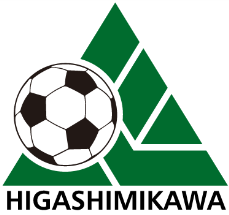 メール higashimikawa.fa@gmail.com2014年 東三河少年少女サッカーフェスティバル【 参 加 申 込 書 】　締め切り　12月25日(木)◆　チーム名（所属チームがない個人での参加の場合、記入不要。保護者の連絡先のみご記入ください。）◆　監　　督（責任者）氏 名　　　　　　　　　　　　　　　　　　　　　　　　　　　　　　　　　　　　　　　　　　　　住 所　　　　　　　　　　　　　　　　　　　　　　　　　　　　　　　　　　　　　　　　　　　　電 話　　　　　　　　　　　　　携帯電話　　　　　　　　　　　　　　　　枚数が足らない場合は、コピーし使用して下さい。申込書１、２をセットで12月25日までに申し込み下さい。プライバシーポリシー同意書公益財団法人 愛知県サッカー協会東三河地区協会（東三河サッカー協会）愛知県サッカー協会（以下AIFAと称す）が開催する各種大会において、参加チームから提出される参加申込書に記載される個人情報についてAIFAは以下の目的において使用いたします。また、下記の目的以外には使用しないことを徹底し、厳正なる管理のもとに保管いたします。記入日：　　　　　　年　　　月　　　日大会名：　2014年 東三河 少年少女サッカーフェスティバル　標記大会において、AIFAが上記目的に大会参加申込書の情報を使用することについて、参加申込書に記載されているすべてのスタッフ・選手（未成年者の場合は保護者（親権者））の全ての意思を確認した上で、これらを上記目的で使用することに同意します。チーム名　　　　　　　　　　　　　　　　　　　　　　　　　　　　　　　チーム代表者（責任者）名：		　　　　　　　　　　　　（印）選手氏　　　名年 齢(学年)住　　　　　　所１２３記　載　不　要４５６７８９1011121314151617181920大会に関する個人情報チーム連絡担当者氏名・住所・電話・ＦＡＸ・携帯・e-mailアドレス監督氏名監督生年月日監督携帯電話スタッフ氏名スタッフ携帯電話選手氏名選手生年月日・学年・年齢選手身長・体重選手前所属チーム名選手登録番号写真⑬ チーム銀行口座	選手氏名選手生年月日・学年・年齢選手身長・体重選手前所属チーム名選手登録番号写真⑬ チーム銀行口座	使用目的・AIFAが主催、主管する大会・試合のプログラム・発刊物への掲載・プログラム・発刊物掲出の為の広告代理店・印刷業者への提供・保険加入のため保険会社へ提供　・報道関係者への大会情報の提供	・選手名板作成・事務連絡の為の主管協会・委員会への提供　・AIFAのホームページ（本部・種別委員会、地区協会も含む）掲出の為の提供　・AIFAの要覧掲出の為の印刷業者への提供	・AIFA公式Facebookへの掲載（本部・種別委員会、地区協会も含む）・交通費等の支払いの為銀行への提供使用目的・AIFAが主催、主管する大会・試合のプログラム・発刊物への掲載・プログラム・発刊物掲出の為の広告代理店・印刷業者への提供・保険加入のため保険会社へ提供　・報道関係者への大会情報の提供	・選手名板作成・事務連絡の為の主管協会・委員会への提供　・AIFAのホームページ（本部・種別委員会、地区協会も含む）掲出の為の提供　・AIFAの要覧掲出の為の印刷業者への提供	・AIFA公式Facebookへの掲載（本部・種別委員会、地区協会も含む）・交通費等の支払いの為銀行への提供②⑤⑦⑧⑨⑩⑫②⑤⑦⑧⑨⑩⑫②⑤⑦⑧⑦⑧⑩⑫①～⑫　②⑤⑦⑩⑫②⑤⑦⑩⑫⑫（別紙にて取得）